IĞDIR ÜNİVERSİTESİ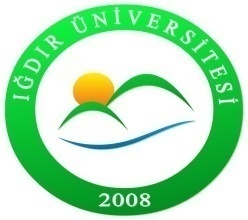 TÜRKÇE ÖĞRETİMİ UYGULAMA VE ARAŞTIRMA MERKEZİYABANCI ÖĞRENCİLER TÜRKÇE SINAVI KAYIT FORMUREGISTRATION FORM FOR FOREIGN STUDENTS TURKISH EXAM KİŞİSEL BİLGİLER / PERSONAL INFORMATIONDİL VE EĞİTİM BİLGİLERİ / LANGUAGE AND EDUCATION STATUS INFORMATIONİLETİŞİM BİLGİLERİ / CONTACT INFORMATIONTarih / Date : . . / . . / . . . .İmza / SignatureAd / NameSoyad/ SurnameDoğum Tarihi / Date of birthDoğum Yeri / Place of birthCinsiyet / GenderUyruğu / NationalityPasaport No/ Passport NumberBildiği Diller / LanguageEğitim Durumu / Education StatusEv Adresi / Home AdressTelefon Numarası / Telephone Numbere-posta / e-mail